Сумська міська рада VІІ СКЛИКАННЯ LXXXIII СЕСІЯРІШЕННЯ від 21 жовтня 2020 року № 7604-МР м. СумиРозглянувши звернення громадянина, розроблену та надану технічну документацію із землеустрою щодо встановлення (відновлення) меж земельної ділянки в натурі (на місцевості), статей 12, 40, 79-1, 116, 118, 120, 121, 122, частини чотирнадцятої статті 186 Земельного кодексу України, статті 55 Закону України «Про землеустрій», частини третьої статті 15 Закону України «Про доступ до публічної інформації», враховуючи протокол засідання постійної комісії з питань архітектури, містобудування, регулювання земельних відносин, природокористування та екології Сумської міської ради від 03.09.2020 № 202, керуючись  пунктом 34 частини першої статті 26 Закону України «Про місцеве самоврядування в Україні», Сумська міська рада  ВИРІШИЛА:1. Визнати таким, що втратив чинність, пункт 6 додатку № 1 до рішення Виконавчого комітету Сумської міської Ради народних депутатів від 29.06.1993           № 433 «Про передачу у приватну власність земельних ділянок для будівництва та обслуговування житлових будинків і господарських будівель (присадибна ділянка)» стосовно надання у приватну власність земельної ділянки площею 0,0500 га за адресою: м. Суми, вул. Пугачова, 6 Бойко Марії Митрофанівні у зв’язку з неоформленням нею права власності на земельну ділянку та переходом права власності на житловий будинок, розташований на даній земельній ділянці, до Бойка Анатолія Федоровича.2. Затвердити технічну документацію із землеустрою щодо встановлення (відновлення) меж земельної ділянки в натурі (на місцевості) та надати у приватну власність Бойку Анатолію Федоровичу  земельну ділянку за адресою: м. Суми, вул. Пугачова, 6 площею 0,0563 га, кадастровий номер 5910136600:07:025:0005. Категорія та функціональне призначення земельної ділянки: землі житлової та громадської забудови Сумської міської ради для будівництва і обслуговування житлового будинку, господарських будівель і споруд (присадибна ділянка).Секретар Сумської міської ради                                                              А.В. БарановВиконавець: Клименко Ю.М.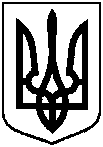 Про часткову втрату чинності рішення Виконавчого комітету Сумської міської Ради народних депутатів та надання у приватну власність земельної ділянки за адресою: м. Суми, вул. Пугачова, 6 Бойку Анатолію Федоровичу, яка знаходиться у нього в користуванні